
ՀԱՅԱՍՏԱՆԻ ՀԱՆՐԱՊԵՏՈՒԹՅԱՆ ԱՐՄԱՎԻՐ ՄԱՐԶԻ ԱՐՄԱՎԻՐ ՀԱՄԱՅՆՔ 
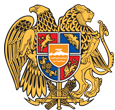 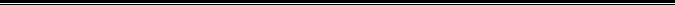 ԱՐՁԱՆԱԳՐՈՒԹՅՈՒՆ N 10
11 ՆՈՅԵՄԲԵՐԻ 2021 ԹՎԱԿԱՆ

ԱՎԱԳԱՆՈՒ ԱՐՏԱՀԵՐԹ ՆԻՍՏԻՀամայնքի ավագանու նիստին ներկա էին ավագանու 8 անդամներ:Բացակա էին` Արա Գասպարյանը, Էդիկ Իսրայելյանը, Օհան Հարությունյանը, Հայկ Բարսեղյանը,Արսեն ՄելոյանըՆիստը վարում էր համայնքի ղեկավար` Դ. ԽուդաթյանըՆիստը արձանագրում էր` Ֆ. ՊետրոսյանըՄինչև օրակարգային հարցերին անցնելը համայնքի ղեկավար Դ.Խուդաթյանն իր շնորհակալական խոսքն ուղղեց ավագանու անդամներին համատեղ բեղմնավոր աշխատանքի համար՝կարևորելով և արձանագրելով այն ձեռքբերումները,որոնք դրական առաջընթաց են ապահովել համայնքի զարգացման և համայնքի բնակիչների առօրյան հարմարավետ և լիարժեք  դարձնելու աշխատանքների իրականացումը:Համայնքի ղեկավար Դ Խուդաթյան հույս հաըտնեց,որ հետագայում խոշորացված համայնքում նորընտիր ավագանին շարունակական կդարձնի այս գործելակերպը՝ ի շահ մեր համայնքի և ազգաբնակչության:Այնուհետև՝ԼսեցինՕրակարգը հաստատելու մասին/Զեկ.` Դ. Խուդաթյան/Որոշումն ընդունված է. /կցվում է որոշում N 102-Ա/ԼսեցինՀայաստանի Հանրապետության Արմավիրի մարզի Արմավիր համայնքի ավագանու 2020 թվականի դեկտեմբերի 25-ի թիվ 101-ն որոշման մեջ փոփոխություններ կատարելու մասին:/Զեկ.` Ռ. Մանուկյան/Որոշումն ընդունված է. /կցվում է որոշում N 103-Ն/ ԼսեցինԳույքն անհատույց օգտագործման իրավունքով տրամադրելու մասին/Զեկ.` Ռ. Մանուկյան/Որոշումն ընդունված է. /կցվում է որոշում N 104-Ա/ԼսեցինՀայաստանի Հանրապետության Արմավիրի մարզի Արմավիր համայնքի սեփականություն հանդիսացող գույքի գույքագրման փաստաթղթում լրացում կատարելու մասին /Զեկ.` Մ. Կոստանյան/Որոշումն ընդունված է. /կցվում է որոշում N 105-Ա/ԼսեցինՏեղական վճարի արտոնություններ սահմանելու մասին/Զեկ.`Ա. Դավթյան/Որոշումն ընդունված է. /կցվում է որոշում N 106-Ա/ԼսեցինՕգնություն հատկացնելու մասին/Զեկ.` Ա. Խաչատրյան/Որոշումն ընդունված է. /կցվում է որոշում N 107-Ա/ԱԲՐԱՀԱՄՅԱՆ ՍՈՒՐԵՆԴԱՐԲԻՆՅԱՆ ՆՈՐԱՅՐԴՈԼԻՆՅԱՆ ՀԱՅԿՀԱԿՈԲՅԱՆ ԱՐՄԵՆՀԱՐՈՒԹՅՈՒՆՅԱՆ ԼԵՌՆԻԿՀԱՐՈՒԹՅՈՒՆՅԱՆ ԽԱՉԻԿՄԱՐԳԱՐՅԱՆ ՌԱԴԻԿՇԻՐՎԱՆՅԱՆ ԱՐՄԵՆՀԱՄԱՅՆՔԻ ՂԵԿԱՎԱՐ՝                                               Դ.ԽՈՒԴԱԹՅԱՆ2021 թ նոյեմբերի 11Ք.ԱրմավիրԿողմ-8Դեմ-0Ձեռնպահ-0Կողմ-8Դեմ-0Ձեռնպահ-0Կողմ-8Դեմ-0Ձեռնպահ-0Կողմ-8Դեմ-0Ձեռնպահ-0Կողմ-8Դեմ-0Ձեռնպահ-0Կողմ-8Դեմ-0Ձեռնպահ-0 Ավագանու անդամներՍՈՒՐԵՆ ԱԲՐԱՀԱՄՅԱՆՀԱՅԿ ԲԱՐՍԵՂՅԱՆՆՈՐԱՅՐ ԴԱՐԲԻՆՅԱՆՀԱՅԿ ԴՈԼԻՆՅԱՆԱՐՄԵՆ ՀԱԿՈԲՅԱՆԼԵՌՆԻԿ ՀԱՐՈՒԹՅՈՒՆՅԱՆԽԱՉԻԿ ՀԱՐՈՒԹՅՈՒՆՅԱՆԱՐՄԵՆ ՇԻՐՎԱՆՅԱՆ